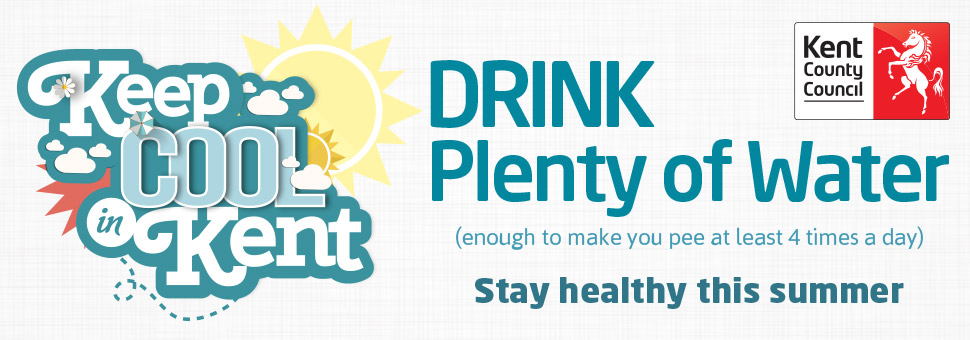 Purpose of this FormThis form should be used by all agencies to report concerns where a person is believed to have suffered abuse or neglect or is at risk of abuse or neglect by the actions or omissions of another person(s). This form should also be used to report self-neglect concerns. Please complete on the day that the concern is identified. Please note that this Form was formally known as the Kent Adult Safeguarding Alert.Further information on submitting this form and the relevant contact information can be found in the Kent Adult Safeguarding Concern Form Appendices. They can be accessed here. INITIAL DETAILSAdult at risk surname TitleAdult at risk first name(s) Any alternative nameDate of BirthGenderNHS or Hospital Number (If available) Ethnic OriginReligionFirst languageDoes the person have communication needs? Yes    No     If ‘Yes’, please give details (uses a hearing aid, interpreter needed (British / Makaton / Lip speaker)Home Address Post Code:      Telephone number/s: Email addressAny other relevant addresses (e.g., respite place or hospital):      Post Code: Telephone number/s: Email address:GP Name: GP Surgery & Address:Telephone No.PRIMARY CARE AND SUPPORT NEED OF THE ADULT AT RISKPlease tick ONE of the options on the right-hand sideAdult at Risk  Adult Former Self Funder  CarerLearning Disability Support (18-64)Learning Disability Support (65+)Mental Health Support (18-64)Mental Health Support (65+)Physical Support Access and Mobility only (18-64)Physical Support Access and Mobility only (65+)Physical Support Personal Care and Support (18-64)Physical Support Personal Care and Support (65+)Sensory Support for Dual Impairment (18-64)Sensory Support for Dual Impairment (65+)Sensory Support for Hearing Impairment (18-64)Sensory Support for Hearing Impairment (65+)Sensory Support for Visual Impairment (18-64+)Sensory Support for Visual Impairment (65+)Substance Misuse Support (18-64+)Substance Misuse Support (65+)Support with Memory and Cognition (18-64)Support with Memory and Cognition (65+)Secondary Care and Support need of the Adult at Risk (if relevant)NEXT OF KIN, NEAREST RELATIVE OR SIGNIFICANT OTHER DETAILSNameHome AddressPost CodeTelephone number/sEmail addressRelationship to Adult at RiskSAFEGUARDING CONCERN COMPLETED BYName                                                                     AgencyRoleTelephone number/sEmail addressDate CompletedAre you completing this on behalf of another person?Yes       No     If ‘Yes’ give details (name, relationship, contact details):Do they wish to remain anonymous?Yes       No     Funding AuthorityIf OTHER, please give details:INCIDENT DETAILSDetails of the allegation, incident of concern or information about self-neglectDate and Time of IncidentDate:  Time:      Location Abuse OccurredIf other, please specify Details of the allegation, incident of concern or information about self-neglectFactual account of allegation (who/where/when/what). Details of witnesses. Details of harm or risks, or potential for either. Any other supporting information:Are there any concerns of immediate risk to the individual or any other adults or children? Yes       No     If yes is clicked to the question above, please give further details and action taken: Do you have reason to believe a crime has been committed? If yes, consult with police on 101 or 999 in emergencies.Yes       No     Outcome of Consultation with Police (if applicable) – Crime Reference No. (if available): Is the adult at risk aware of this referral? Yes       No     Does the person at risk have capacity to consent to this safeguarding concern?Yes       No     Essential information about the adult at risk’s current social situation which is relevant to these concerns. (If currently in Hospital please state ward and telephone number)Is there anything that you know of that would affect the adult’s ability to make decisions in respect of this concern? (Either temporary or permanent)Details of any Involvements such as MCA, DoLS, IMCA, LPA:Has a Mental Capacity Assessment been completed?Yes       No      Don’t know     OTHER SIGNIFICANT FAMILY MEMBERS/ADULTS/CHILDREN YOU ARE AWARE OF Name/sRelationship/sDate of Birth / Approx. Age Contact DetailsPROFESSIONALS KNOWN TO THE ADULT, FOR EXAMPLE, DISTRICT NURSE, MENTAL HEALTH WORKER Name/sRoleAddress/sTelephone NumbersDETAILS OF ANY MEDICAL ATTENTION SOUGHT  Please state date and time, whether there was a Body Map (Appendix 1) completed or photographs taken and attach where possible.Date & Time:      Further details:PERSON ALLEGED TO BE RESPONSIBLE (if identified) For multiple persons, use “Additional Persons Alleged to be Responsible” (Appendix 2) form. Name of person or service believed to have caused harm :Date of Birth/ Approx. AgeGenderAddressPostcodeTelephoneEmailEthnic OriginIs the person alleged to be responsible also considered at risk? Yes       No     Does person have capacity in relation to the allegation(s)?Yes       Don’t Know   Is the adult at risk dependent on the person alleged to be responsible to support them?Yes       No     Does the person alleged to be responsible care for others?Yes       No     If yes is clicked to the question above, please give details:Occupation or Voluntary Position Title(If known)Organisation person works for (If known)Is the person alleged to be responsible aware that you are reporting this?Yes       No     If you think there is a risk of violence (such as domestic abuse), provide details of a safe point and/or mode of contact for the adult.Is there any risk of danger to staff making enquiries?Yes       No     If yes is clicked to the question above, please give detailsMAKING SAFEGUARDING PERSONAL(WHAT DOES THE PERSON WANT TO HAPPEN?)Please provide details of the views of the personPlease provide details of the views of the representativeSignature of person completing this form (Accepted as signed when sent electronically)Date: Time: